REPUBLIKA HRVATSKA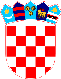 VUKOVARSKO-SRIJEMSKA ŽUPANIJA OPĆINA TOVARNIK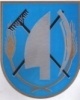  OPĆINSKI NAČELNIKKLASA: 112-06/18-01/09URBROJ:2188/12-03/01-18-1Tovarnik, 02.02.2018. PLAN PRIJEMA NA STRUČNO OSPOSOBLJAVANJE BEZ ZASNIVANJA RADNOG ODNOSA ZA 2018. GOD.ZA OPĆINU TOVARNIKPOSLOVNA JEDINICA/ODJEL: JEDINSTVENI UPRAVNI ODJEL OPĆINE TOVARNIKNAČELNICA  OPĆINE TOVARNIK                                                                                                                                                                                       Ruža V. Šijaković, oec.  NAZIV RADNOG MJESTA BROJ ZAPOSLENIH KOD POSLODAVCA NA DAN 31.12.2016. BROJ ZAPOSLENIH KOD POSLODAVCA NA DAN 31.12.2016. BROJ ZAPOSLENIH KOD POSLODAVCA NA DAN 31.12.2016. PLANIRANI BROJ UKLJUČIVANJA OSOBA NA STRUČNO OSPOSOBLJAVANJE PLANIRANI BROJ UKLJUČIVANJA OSOBA NA STRUČNO OSPOSOBLJAVANJE ZVANJE POLAZNIKA STRUČNOG OSPOSOBLJAVANJAPLANIRANO VRIJEME UKLJUČIVANJA U STRUČNO OSPOSOBLJAVANJE NAZIV RADNOG MJESTA OŠSSSVSSSSSVŠS/VSSZVANJE POLAZNIKA STRUČNOG OSPOSOBLJAVANJAPLANIRANO VRIJEME UKLJUČIVANJA U STRUČNO OSPOSOBLJAVANJE Pročelnik JUO( dipl. iur. ) 100//Referent za računovodstvo i financije                           ( ekonomski tehničar ) 110Ekonomski tehničar          (sss) veljača 2018. Administrativni referent100Referent za komunalne poslove100bagerist100Komunalni djelatnik300spremačica100odsjek „pomoć u kući“- geronto domaćica 100